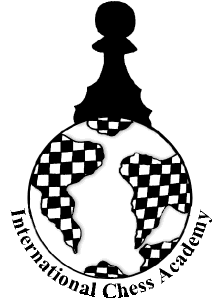 Dr David Ostfeld Memorial ICA Open Championship Sunday March 29th, 2020Bergen Academy 200 Hackensack Avenue Hackensack NJPark in Auditorium lot; Enter through front entranceOPEN SECTION - 4 ROUND SWISS SYSTEMOpen to All ages with rating > 1400Time limit: G/61, d5; Rounds: 9:30 AM, 11:45, 2:15PM and 4:30 PM.MONEY PRIZES! (Based on 40 entries; Will not reduce below 70%) 1ST - 3RD:  $300, $250, and $200U2200, U2000, U1800, U1600 – each $100Best less than 13 years old - $75; Best Over 55 Years Old - $75Entry Fee: Advance (postmarked by Mar 25th) - $45 / at site - $50. Free entry to GMsRegistration ends ½ h before1st round. Late entrants will receive 1/2-point bye for round 1 U.S. Chess Federation membership required. Only one 1/2- point bye allowed, if requested    before the start of round twoEntry and membership checks should be made out to International Chess AcademyMail entry to Diana Tulman 28 Canterbury Lane, New Milford, NJ 07646 For more information call: (201) 833-1741 or (201) 797-0330 or e-mail: chessdirector@icanj.net  Check Our website for the previous tournaments results and photos at WWW.ICANJ.NETENTRY FORM (please print)				OPEN SECTION REGISTRATIONFirst /Last Name____________________________________________________________________________________________Date of Birth/Grade/School___________________________________________________________________________________Home Address_________________________________________________________________________________________________________________________________________________________________________	Phone______________________USCF #/Exp. Date________________________________________________________________Raiting_____________________e-mail___________________________________________________________